A.1.3 Dispone de la Matriz Devengado de Gastos • Impresión de pantalla de la Matriz de Conversión Devengado del Gasto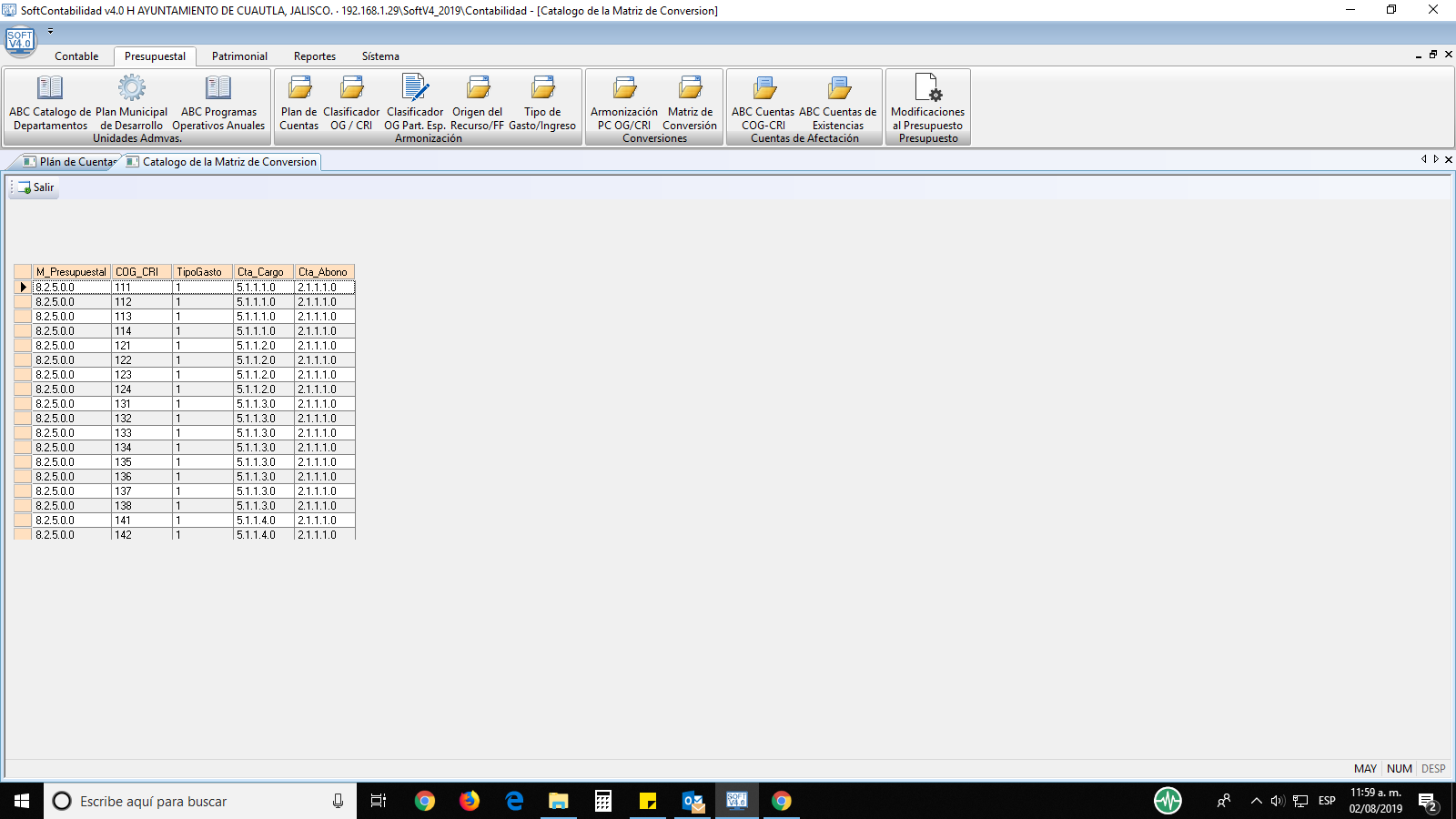 Impresión de pantalla de una póliza que muestre los registros contables y presupuestarios de un evento del Devengado de Gastos.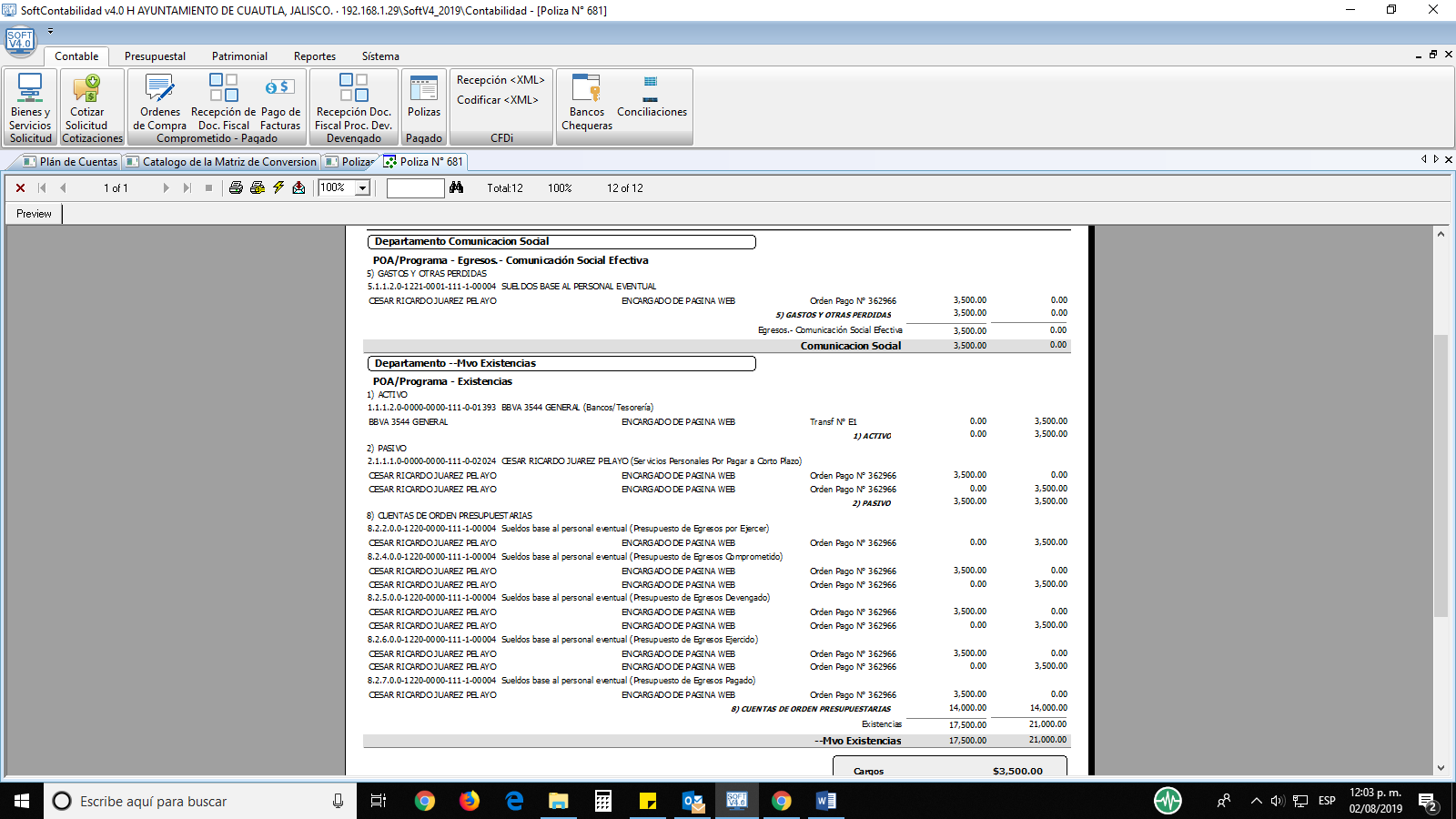 